Daily Schedule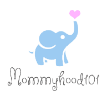 Before 9:00 AMWake up!Make your bed, eat breakfast, brush teeth, get dressed9:00-9:30Outdoor TimeFamily walk or outdoor play / exercise (safely!)9:30-11:00Academic TimeUse Google Classroom to access work from your teachers, or use the sites shared on school’s website.11:00-12:00Creative TimeDrawing, Lego, crafts, music, cooking, baking, dancing12:00-12:30LUNCH12:30-1:00Home ChoresClean rooms, vacuum, dust, take out the bins, pet care1:00-2:00Quiet TimeReading, puzzles, yoga, board games, Lego, listen to a podcast, watch a documentary, take a virtual tour of a museum online.2:00-4:00Academic TimeUse Google Classroom to access work from your teachers, or use the sites shared on school’s website.4:00-5:00Outdoor timeFamily walk or outdoor play / exercise (safely!)5:00-6:00Dinner timeDinner, help with clean-up and dishes6:00-7:00Bath timeBath or shower7:00-8:00Reading/TV timeRelaxing before bedtime9:00 PMBedtimePut on PJs, brush teeth